Etablissement scolaire ……………………..........................  Année scolaire : ………………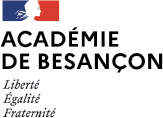 Document non confidentiel à remplir par les familles en chaque début d’année scolaire et destiné aux services hospitaliers qui pourraient éventuellement recevoir votre enfant.Fiche d’urgence à l’attention des parents(A photocopier et remettre aux services de transport d’urgence)Identité de l’élève :Nom : …………………………………..............................................	Prénom : …………………………………………………Date de naissance : ……………………..........................................  	Classe : …….................................Adresse : …………………………………………………………………………………………………………………………..........Identité des responsables légaux :Responsable légal n°1 : 	Nom, Prénom : ………………………………………………………………………………………………...........................	Adresse : ……………………………………………………………………………………………………………………………...Responsable légal n°2 : 	Nom, Prénom : ……………………………………………………………………………………………………………………….	Adresse : ……………………………………………………………………………………………………………………...............Personnes à contacter :En cas d’accident, l’établissement s’efforce de prévenir les responsables légaux le plus rapidement possible. Pour ce faire, veuillez nous transmettre les coordonnées suivantes par ordre de priorité à contacter :	N° tel. Portable	N° de tel. Travail	Autre numéroResponsable légal n°1 :	………………………	…………………………	………………………Responsable légal n°2 :	………………………	…………………………	………………………Nom et numéro de téléphone d’une personne susceptible de vous prévenir rapidement : ……………………………………………………………………………………………………………………………………………………………………………........Autres informations :Nom, adresse et n° de tél. du médecin traitant qui suit l’enfant : ..........................................................................................…………………………………………………………………………………………………………………………………………….Si vous souhaitez apporter des informations complémentaires que vous jugerez utiles à la prise en charge de votre enfant, vous pouvez les joindre à ce document, sous pli cacheté.Date :Signature(s) du ou des responsables légaux :Vos informations personnelles sont conservées de façon sécurisée dans un cadre de confiance pendant la durée réglementée et strictement nécessaire aux traitements (Référence BOEN N° 24 du 16 juin 2005). L’accès à vos données personnelles est strictement limité à :[L'établissement d'affectation] ; ainsi qu’aux services de secours et de soins amenés à prendre en charge votre enfant dans le cadre d’une urgence.Conformément à la loi « informatique et libertés » du 6 janvier 1978 modifiée par la loi 2018-493 du 20 juin 2018 et au Règlement européen n°2016/679/UE du 27 avril 2016 sur la protection des données, Vous-même - et votre enfant s’il a plus de 15 ans - avez le droit d’accéder à vos données personnelles et le droit de les rectifier en formulant une demande écrite au [principal/proviseur du collège/lycée] ou Rectorat de Dijon, Délégué à la protection des données, 10 rue de la Convention, 25030 Besançon Cedex (dpd@ac-besanon.fr).Les données mentionnées sur la présente fiche sont conservées par l’établissement scolaire durant l’année scolaire afin de permettre la prise en charge de votre enfant et votre information dans le cadre de l’urgence. A l’issue de ce délai, les données renseignées seront supprimées. 